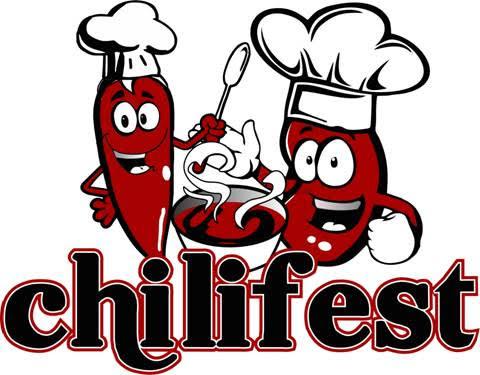 SPONSORSHIP OPPORTUNITIES$1500 Raw Heat Extreme Hot Sauce Sponsor (1 Available)• Your logo and link in event marketing; emails, social media posts, and website• Your logo on the event photo banner• Special DJ mention during the event• 4 tickets to the event• 4 drink vouchers• Your logo on 400 water bottle labels• Guest judge for Chili Cook Off$1000 VooDoo Chile Bacon Hot Sauce Sponsor (1 Available)• Your logo and link in event marketing; emails, social media posts, and website• Your logo on the event photo banner • Special DJ mention during the event• 4 tickets to the event• 4 drink vouchers• Guest judge for Chili Cook Off $750 Smack Your Face Hot Sauce Sponsor (2 Available)• Your logo and link in event marketing; emails, social media posts, and website• Your logo on the event photo banner• Special DJ mention during the event• 4 tickets to the event• 4 drink vouchers$500 Delicious Suffering Hot Sauce Sponsor (Unlimited Available)• Your logo and link in event marketing; emails, social media posts and website• Special DJ mention during the event• 2 tickets to the event• 2 drink vouchers$250 Bad To The Bone Hot Sauce Sponsor (Unlimited Available)• Your logo and link in event marketing; emails, social media posts and website• 2 tickets to the eventIf none of these levels or ideas fit with your business, please call us to brainstorm a sponsorship custom opportunity.For more information, please visit our website at www.friendslhs.org.  If you would like to participate please contact Sarah Ryan, Events Coordinator, at 443-569-4209 or email events@annapolislighthouse.org no later than February 10, 2019. 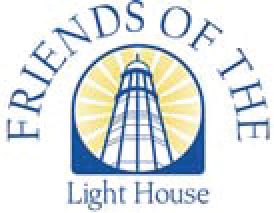 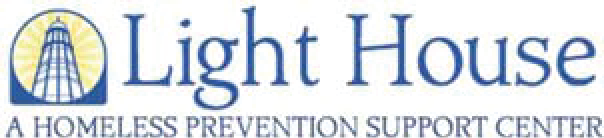 